.S1: Chasse – Back Recover – Lock Shuffle Fwd – ¼ Turn LeftS2: Cross Shuffle – Side Recover – Behind Side Cross – SwayS3: Step Fwd  – Point – Step Fwd – Point – Step Fwd – Recover – Back HoldS4: Step Back  – Point – Step Back – Point – Step Back – Recover Fwd HoldS5: Chasse – ¼  Turn Left Chasse – Lock Shuffle FwdS6: Monterey – Rocking ChairS7: Side Toe Strut – Cross Toe Strut – Side Togethere – Cross ShuffleS8: ½ Turn Right – Cross Shuffle – SwayHappy And Enjoy Dancing,,,,,,,,,,Contact:   hasdiriyadi@ymail.comIt's Now Or Never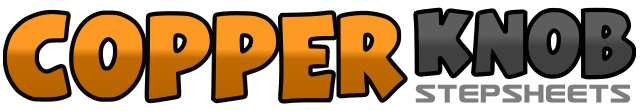 .......Count:64Wall:4Level:Beginner.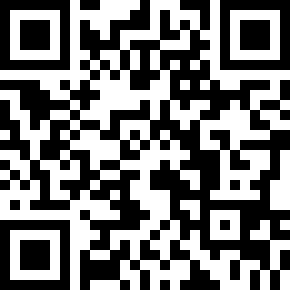 Choreographer:HR Adi (INA) - October 2017HR Adi (INA) - October 2017HR Adi (INA) - October 2017HR Adi (INA) - October 2017HR Adi (INA) - October 2017.Music:It's Now or Never - Elvis PresleyIt's Now or Never - Elvis PresleyIt's Now or Never - Elvis PresleyIt's Now or Never - Elvis PresleyIt's Now or Never - Elvis Presley........1&2R to R side, L next to R, R to R side3-4Step back L, recover R5&6Step fwd L, step R behind L, step fwd L7-8Step fwd R, ¼ turn left, L to L side1&2Cross R over L, L to L side, cross R over L3-4L to L side, recover R5&6Step L behind R, R to R side, cross L over R7-8Sway R-L1-2-3-4Step fwd R, point L to L side, step fwd L, point R to R side5-6Step fwd R, recover L7-8Step back R hold1-2-3-4Step back L, point R to R side, step back R, point L to L side5-6Step back L, recover R7-8Step fwd L hold1&2R to R side, L next to R, R to R side3&4¼ turn left L to L side, R next to L, L to L side5&6Step fwd R, step L behind R, step fwd R7&8Step fwd L, step R behind L, step fwd L1-2Point R to R side, ¼ turn right step R next L3-4Point L to L side, step L next to R5-6Step fwd R, recover L7-8Step back R, recover L1-2Step R on toe to R side, R drop heel3-4Step L on toe cross over R, L drop heel5-6R to R side, step L next to R7&8Cross R over L, L to L side, cross R over L1-2¼ turn right step back L, ¼ turn right R to R side3&4Cross L over R, R to R side, cross L over R5-6Sway R-L7-8Sway R-L